※ 2021年度全韓國廢棄物產生與處理現狀基準󰏅廢棄物產生現狀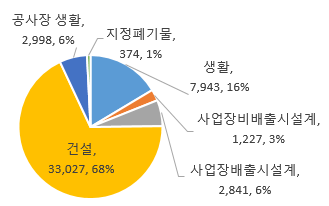 2021年首爾市廢棄物產生量48,410噸/天-生活廢棄物：7,943噸/天（16.4%）▶一般6.3%、回收再利用5.3%、廚餘4.7%-營業場所廢棄物：40,467噸/天（83.6%）▶ 排出設施類 5.9%、 建築 68.2%、 指定 0.8%非排出設施類 2.5%, 工地生活 6.2%（推測）最近6年間（2016年→2021年）廢棄物產生量增加2,909噸/天（6.4%）- 生活廢棄物：減少808噸/天（9.2%）▶ 一般（7.7%）增加，而廚餘（20.5%）·回收再利用品（14.4%） 減少▶人均生活廢棄物產生量也從0.86㎏/天減少至0.82㎏/天，減少5.1%▶每戶生活廢棄物產生量從2.09㎏/天減少至1.79㎏/天，減少14.1%- 營業場所廢棄物：增加3,717噸/天（10.1%）▶營業場所排出設施類廢棄物增幅最大（796噸/天、38.9%）* （工地生活廢棄物） 根據市所在建築廢棄物公司（臨時保管場所）的排放量推算的估計數󰏅 廢棄物處理現狀2021年廢棄物處理依序為回收再利用89.6%、焚燒5.5%、掩埋4.9%* 營業場所排出設施類等 = 排出設施類廢棄物+指定廢棄物（包括醫療廢棄物）最近6年間回收再利用增加10.7%，焚燒與掩埋分別減少10.1%、28.9%- 回收再利用：生活廢棄物減少，而營業場所廢棄物增加- 焚燒：生活廢棄物增加，而營業場所廢棄物減少- 掩埋：生活廢棄物增加，而營業場所廢棄物減少▶生活729噸/天→907噸/天（增加24.4%），營業場所2,630噸/天→1,480噸/天（減少43.7%）1 首爾市廢棄物產生與處理現狀（單位：噸/天）（單位：噸/天）（單位：噸/天）（單位：噸/天）（單位：噸/天）（單位：噸/天）（單位：噸/天）（單位：噸/天）（單位：噸/天）（單位：噸/天）（單位：噸/天）產生源分類分類分類2016年2017年2018年2019年2020年2021年產生源總計總計總計45,50146,22146,54348,01852,24948,410家庭小計小計小計8,7518,4328,5878,6908,6837,943家庭一般一般一般2,8492,8362,8583,0673,1113,069家庭回收再利用回收再利用回收再利用3,0212,9013,1183,0133,2162,585家庭廚餘廚餘廚餘2,8812,6952,6112,6102,3562,289營業場所小計小計小計36,75037,78937,95639,32843,56640,467營業場所非排出
設施類非排出
設施類小計8577869061,1799911,227營業場所非排出
設施類非排出
設施類一般209201176897538營業場所非排出
設施類非排出
設施類回收再利用4534085238737321,007營業場所非排出
設施類非排出
設施類廚餘195177207217184182營業場所排出設施類排出設施類排出設施類2,0451,8311,8552,3032,3092,841營業場所建築建築建築33,46534,84632,55633,12137,15133,027營業場所工地生活廢棄物*工地生活廢棄物*工地生活廢棄物*--2,2852,3722,7532,998營業場所指定營業場指定營業場指定218180194194205197營業場所指定醫療醫療165146160159157177（單位：噸/天，%）（單位：噸/天，%）（單位：噸/天，%）（單位：噸/天，%）（單位：噸/天，%）（單位：噸/天，%）（單位：噸/天，%）（單位：噸/天，%）（單位：噸/天，%）（單位：噸/天，%）處理
方法總計生活廢棄物生活廢棄物生活廢棄物生活廢棄物營業場所廢棄物營業場所廢棄物營業場所廢棄物營業場所廢棄物處理
方法總計小計一般回收再利用廚餘小計排出
設施類等*非排出
設施類建築總計48,410(100%)7,943(100%)3,070(100%)2,584(100%)2,289(100%)40,467(100%)3,216(100%)2,910(100%)34,341(100%)回收再利用43,374(89.6%)4,873(61.4%)-2,584(100%)2,289(100%)38,501(95.1%)2,414(75.1%)2,242(77.0%)33,844(98.6%)焚燒2,650(5.5%)2,163(27.2%)2,163(70.5%)--487(1.2%)377(11.7%)90(3.1%)20(0.1%)掩埋2,386(4.9%)907(11.4%)907(29.5%)--1,480(3.7%)425(13.2%)578(19.9%)477(1.4%)（單位：噸/天，%）（單位：噸/天，%）（單位：噸/天，%）（單位：噸/天，%）（單位：噸/天，%）（單位：噸/天，%）（單位：噸/天，%）（單位：噸/天，%）（單位：噸/天，%）分類分類2016年2017年2018年2019年2020年2021年增減率
（2016年→2021年）回收再利用回收再利用39,20340,32240,79743,33647,32843,38210.7%生活廢棄物5,9025,5965,7275,6125,5724,873-17.4%營業場所廢棄物33,30134,72635,06937,72441,75638,50915.6%焚燒焚燒2,9392,6532,6332,6472,6242,641-10.1%生活廢棄物2,1212,0672,0202,1062,1662,1632.0%營業場所廢棄物818586613541458478-41.6%掩埋掩埋3,3593,2463,1132,0352,2972,387-28.9%生活廢棄物72977084096194490724.4%營業場所廢棄物2,6302,4762,2731,0741,3531,480-43.7%